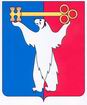 АДМИНИСТРАЦИЯ ГОРОДА НОРИЛЬСКАКРАСНОЯРСКОГО КРАЯРАСПОРЯЖЕНИЕ08.05.2018	                             		г. Норильск		                     		№ 2264О внесении изменений в распоряжение Администрации города Норильска от 16.05.2012 № 2104В связи с изменениями Администрации города Норильска связанных с изменением структуры органов местного самоуправления муниципального образования город Норильск1. Внести в распоряжение Администрации города Норильска от 16.05.2012                      № 2104 «О создании комиссии по распределению путевок на санаторно-курортное лечение» (далее – Комиссия), следующие изменения:1.1. наименование должности секретаря Комиссии Кондаковой Елены Алексеевны изложить в следующей редакции: «главный специалист отдела по работе с персоналом и наградной политике Управления по персоналу Администрации города Норильска»;1.2. наименование должности секретаря Комиссии Рыжаковой Марии Сергеевны изложить в следующей редакции: «ведущий специалист отдела по работе с персоналом и наградной политике Управления по персоналу Администрации города Норильска»;1.3. наименование должности члена Комиссии Попсуевич Ольги Николаевны изложить в следующей редакции: «начальник Управления экономики, Администрации города Норильска».2. Разместить настоящее распоряжение на официальном сайте муниципального образования город Норильск.И.о. Главы города Норильска			                                              А.В. Малков